Colonial Georgia AssignmentDirections: This project has two parts, make sure you read the directions and follow the checklist and rubric closely.  This assignment will be due on Monday September 14th at the beginning of class.  Assignments turned in late, will lose 10% a day (see syllabus). You may use the following resources:Textbook: chapter 4; sections 3-4CRCT Test Prep Book: pages 22-34Part 1: VocabularyDefine the vocabulary words below on your own sheet of paper.  When defining, focus on how they are important to Georgia, do not just write a definition.Proprietary ColonyTrusteeCharterMercantilismCash CropsCharityEconomicsDefenseMilitiaRoyal ColonyPart 2: Significant Groups and Individuals in Colonial Georgia Create a set of trading cards of each of the significant individuals and groups involved in colonial Georgia.  I have given you a picture of the person or group, on the back side write the significance.  They are listed below:_____ James Oglethorpe_____ Mary Musgrove_____ Tomochichi_____ King George II_____ Salzburgers_____ Highland Scots_____ Malcontents     Picture and name on the front of the card, information about them and relevance to Colonial Georgia on the back of the card.  A template has been provided for you, however, you may draw them on your own.ChecklistRequired InformationPoints/CommentsPart 1: VocabularyAll ten vocabulary words are properly defined and explained in the context of why they are important to Georgia.0-30 PointsPart 2: Significant Groups and Individuals in Colonial Georgia_____ James Oglethorpe_____ Mary Musgrove_____ Tomochichi_____ King George II_____ Salzburgers_____ Highland Scots_____ Malcontents0-70 PointsJames Oglethorpe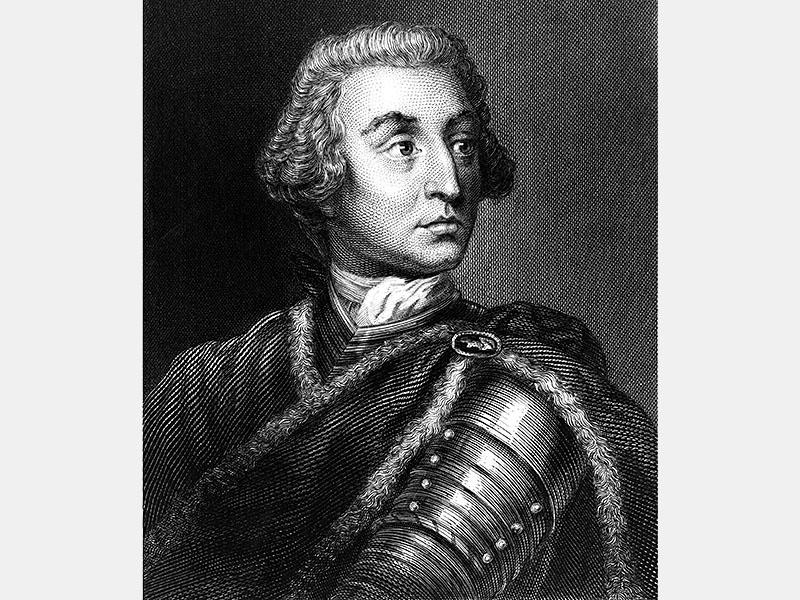 Mary Musgrove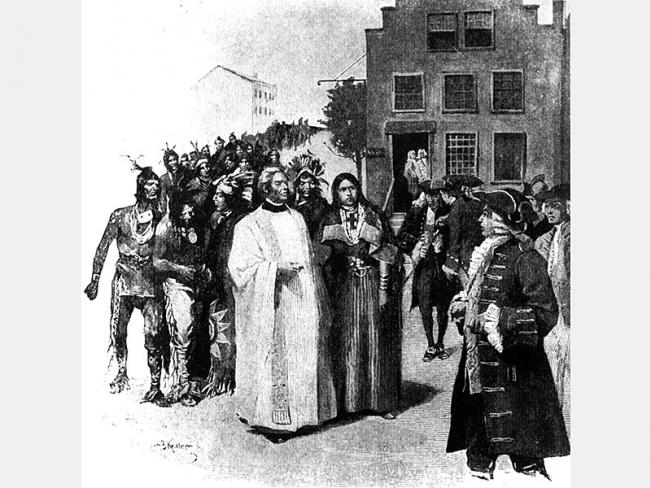 Tomochichi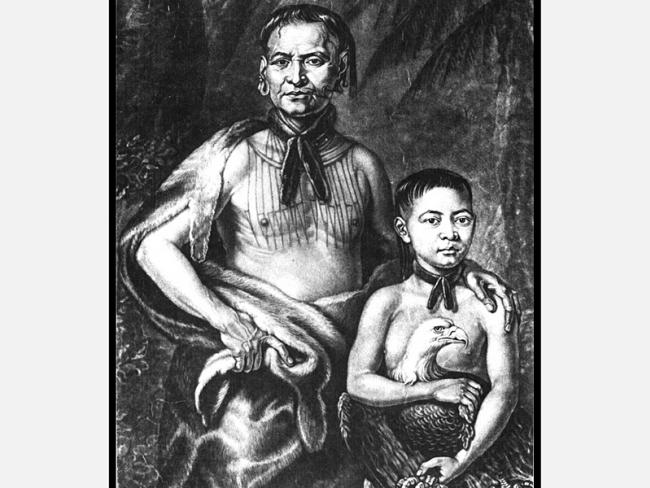 King George II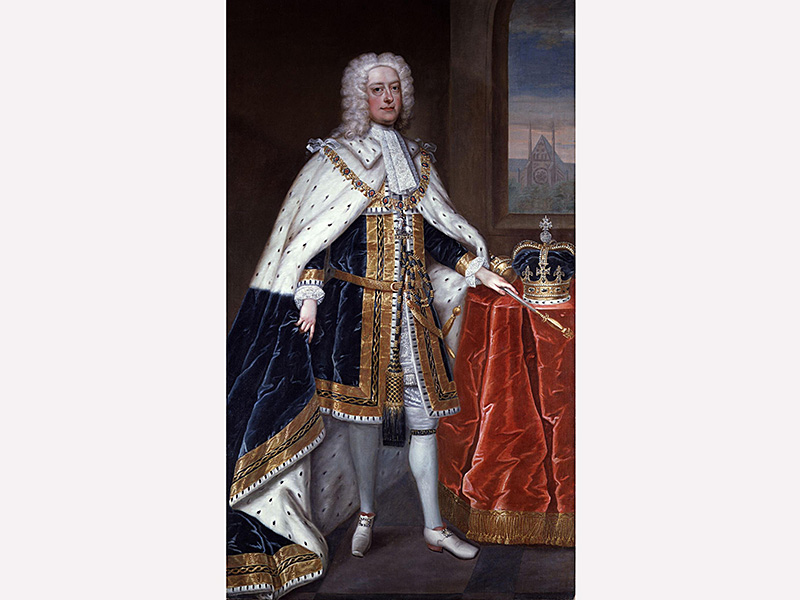 Salzburgers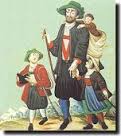 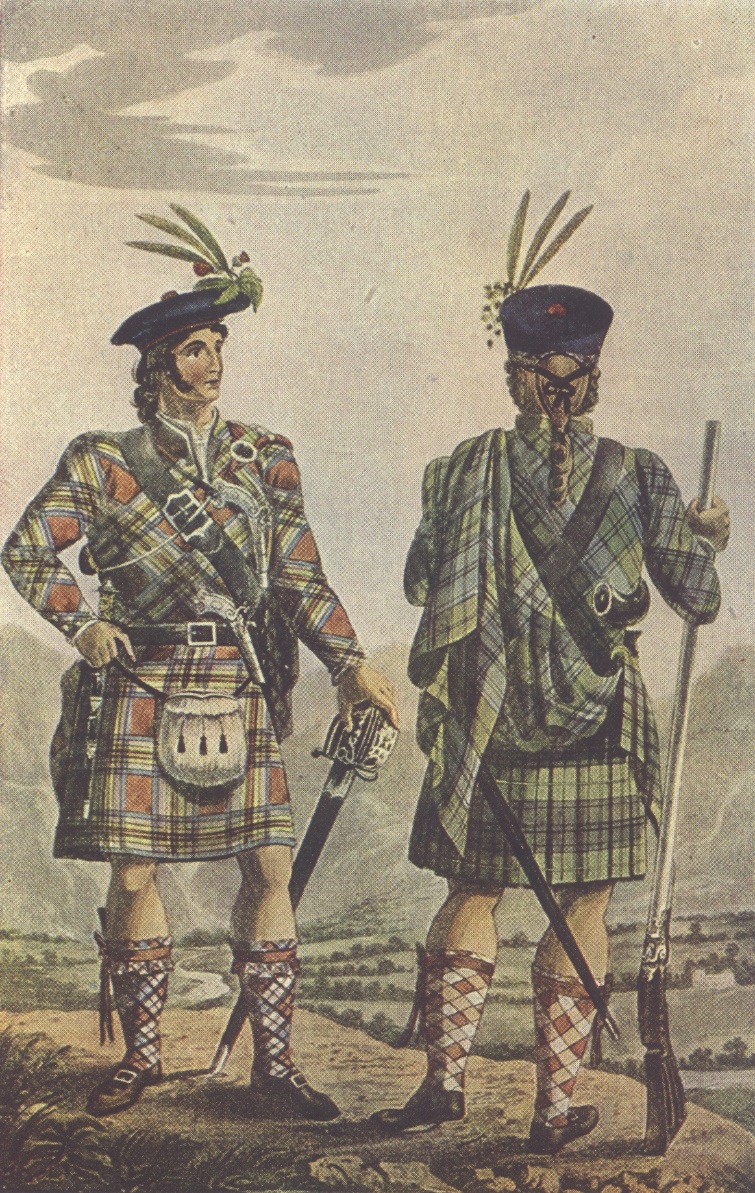 Malcontents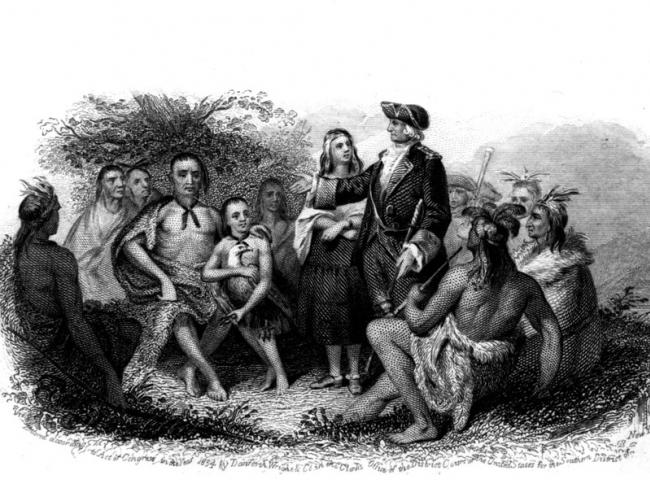 